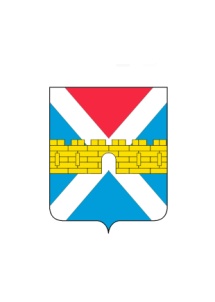 АДМИНИСТРАЦИЯ  КРЫМСКОГО  ГОРОДСКОГО  ПОСЕЛЕНИЯ КРЫМСКОГО РАЙОНАПОСТАНОВЛЕНИЕот 30.12.2021                                                                                                                       № 1334город КрымскО внесении изменений в постановление администрации Крымского городского поселения Крымского района от 21 августа 2020 г. № 661 «О муниципальной программе «Муниципальная политика и развитие гражданского общества в Крымском городском поселении Крымского района» на 2021 г. -2023 г.»         В связи с корректировкой перечня мероприятий, намеченных                                к реализации в рамках муниципальной  программы «Муниципальная политика и развитие гражданского общества в Крымском городском поселении Крымского района» на 2021г. - 2023 г.», а также уточнением объемов средств необходимых для их осуществления, п о с т а н о в л я ю:1. Внести изменения в приложение к постановлению администрации Крымского городского поселения Крымского района от 21 августа 2020 г. 
№ 661  «О муниципальной программе «Муниципальная политика и развитие гражданского общества в Крымском городском поселении Крымского района» на 2021 г. -2023 г.», изложив его в новой редакции (приложение). 2. Организационному отделу (Завгородняя  Е.Н.) разместить настоящее постановление на официальном сайте администрации Крымского городского поселения Крымского района в сети Интернет. 3.Постановление вступает в силу со дня его подписания.Заместитель  главы Крымскогогородского поселения Крымского  района                                           А.В. Князев